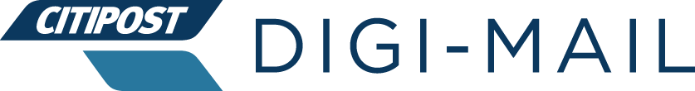 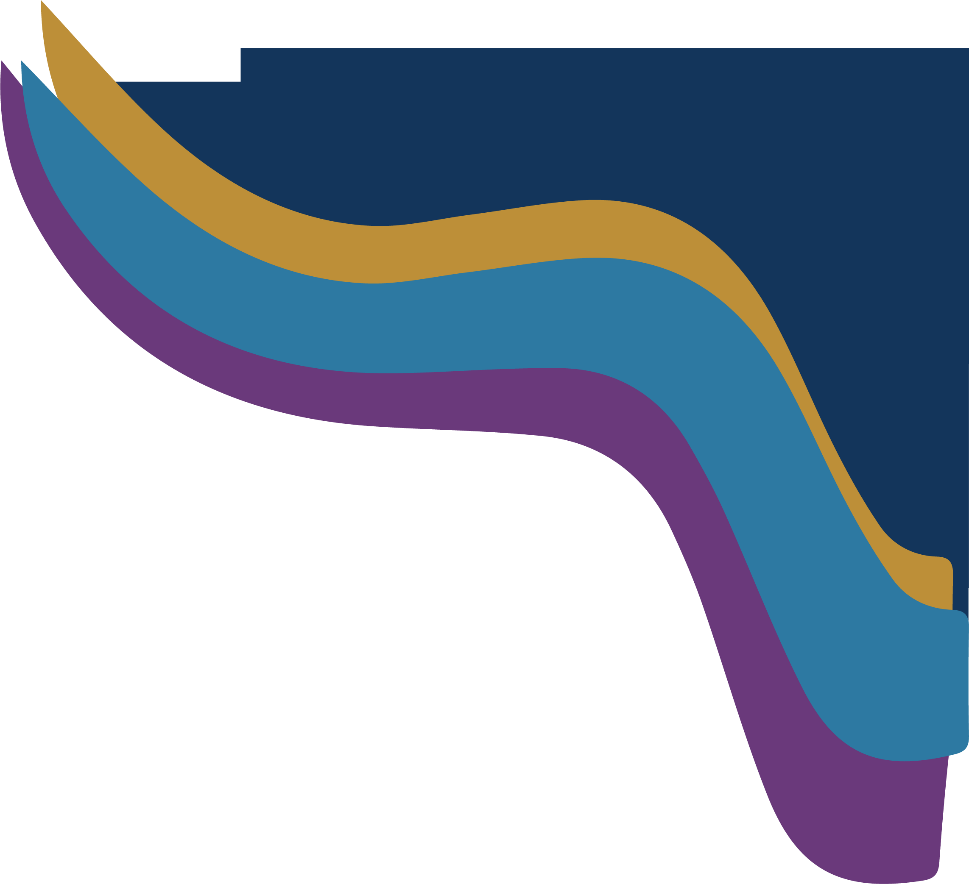 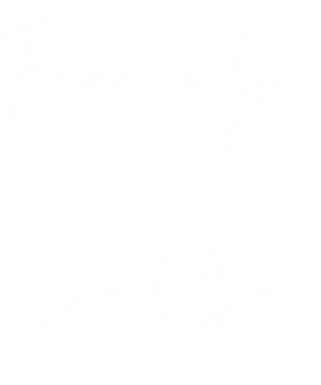 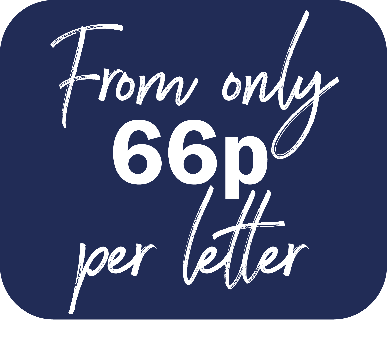 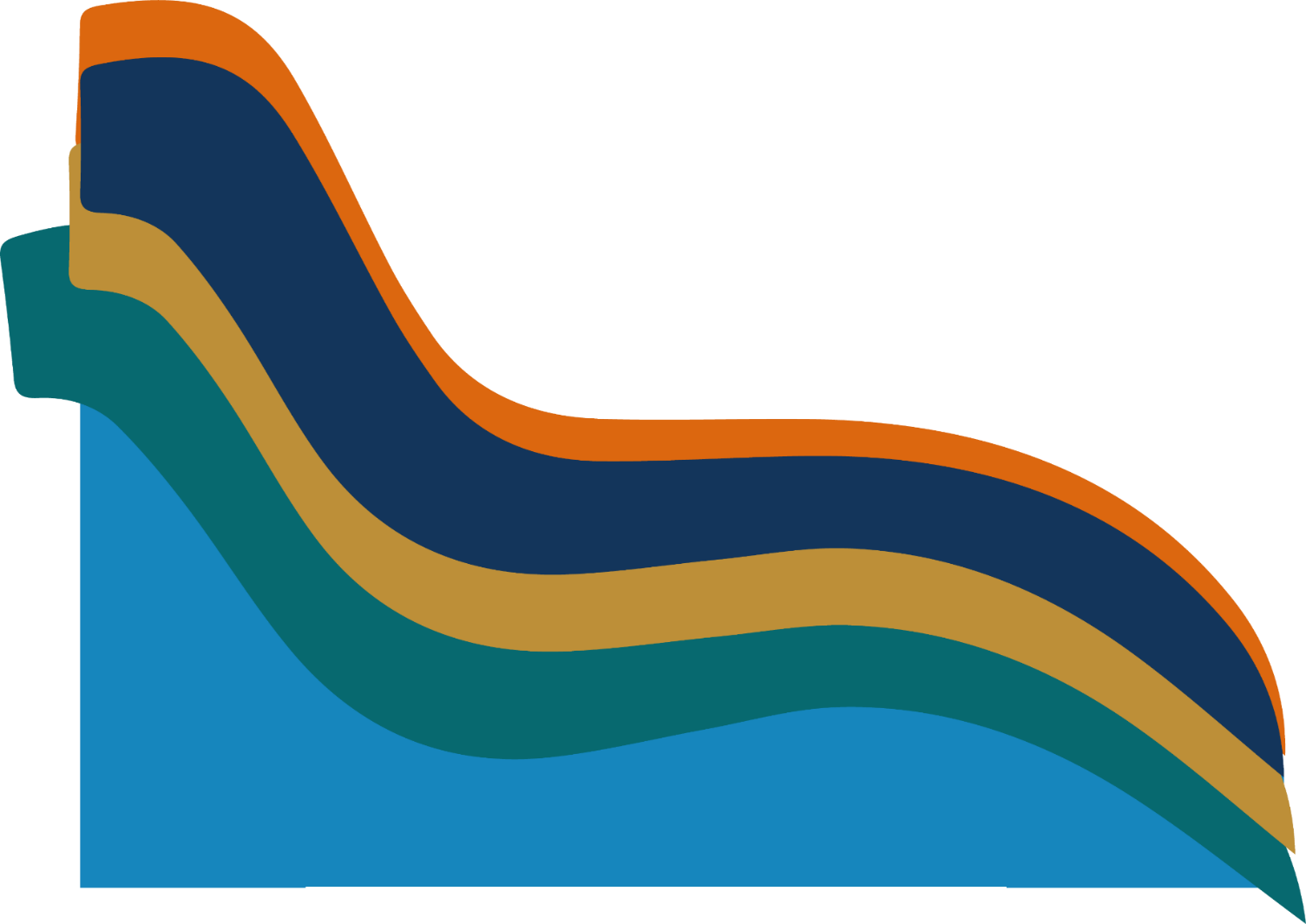 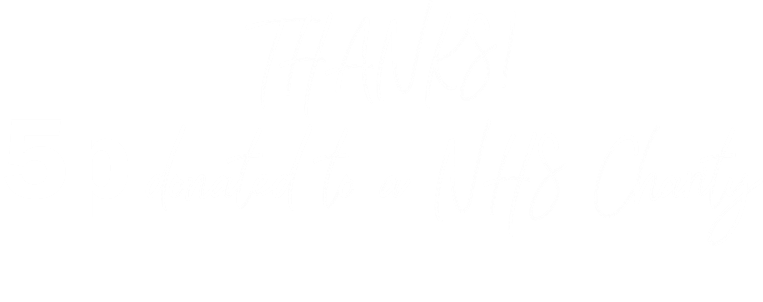 Paste your scanned or photographed artwork here, or simply write a letter!